СП «ЦВР» ГБОУ СОШ №9Пдо. Гаранина А.ВМастер класс по росписи по дереву «Костычевское яблочко»XVIII Регионального открытого фестиваля «МОСТ» 2018г.о ОктябрьскМастер - класс по росписи по дереву «Костычевское яблочко» проводился на фестивале Мост символизируя местное достояния Костычевские сады где выращивали яблоки знаменитые в Поволжье и за пределами области.Участниками мастер - класса становились желающие дети и юноши, так как мастер - класс проводился в центральной алее города Октябрьска. Желающие ознакомились с выставочными экспонатами изделий из дерева расписанные различных техниках народной росписи.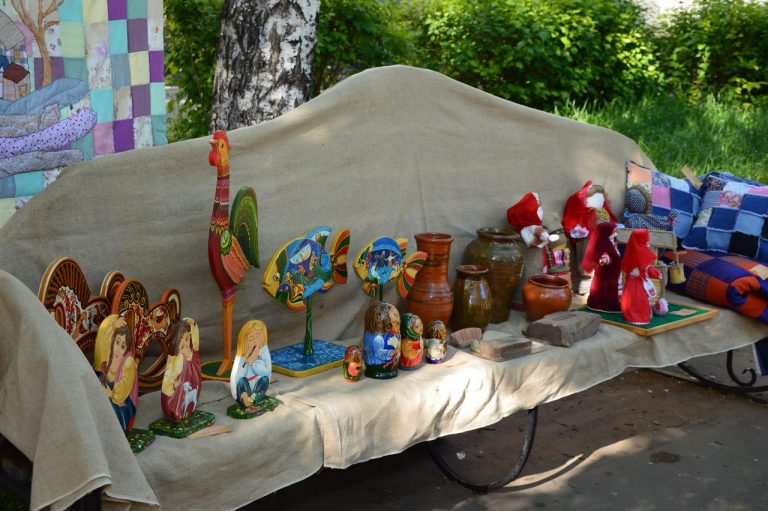 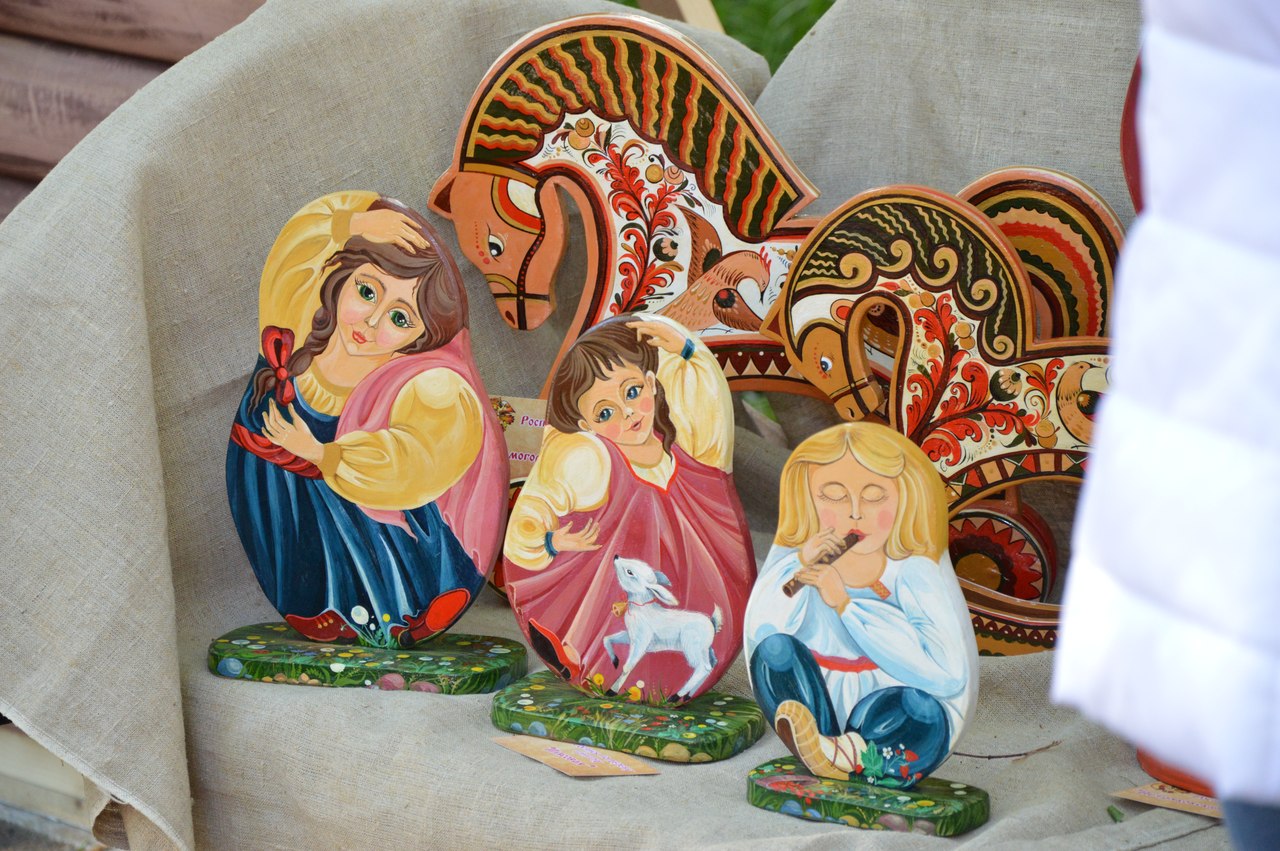 А далее участники мастер - класса приступили к работе. Им были предоставлены материалы:ГуашьКисточкиБаночка с водойСалфеткиЗаготовка «яблочко» из дерева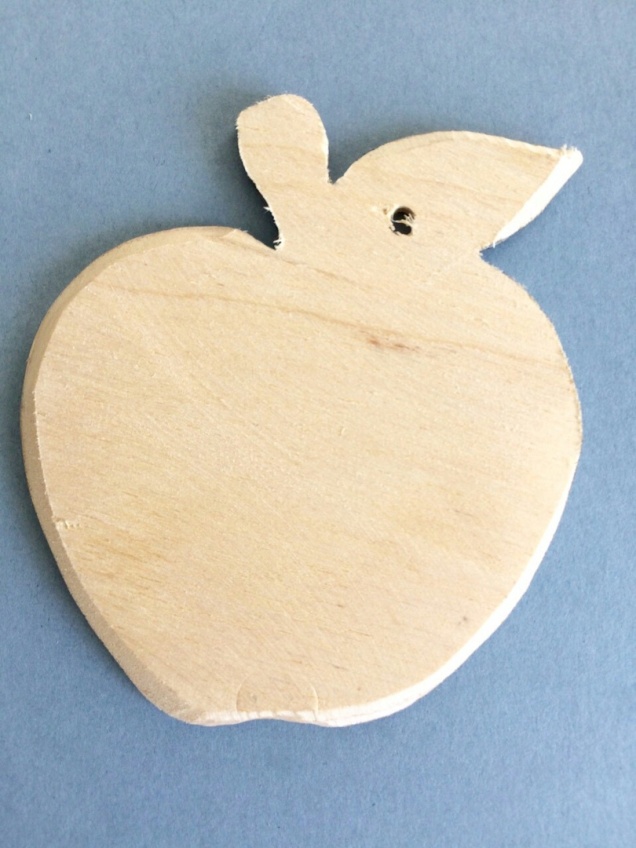 Позже участники гуашью расписывали «Костычевское яблочко»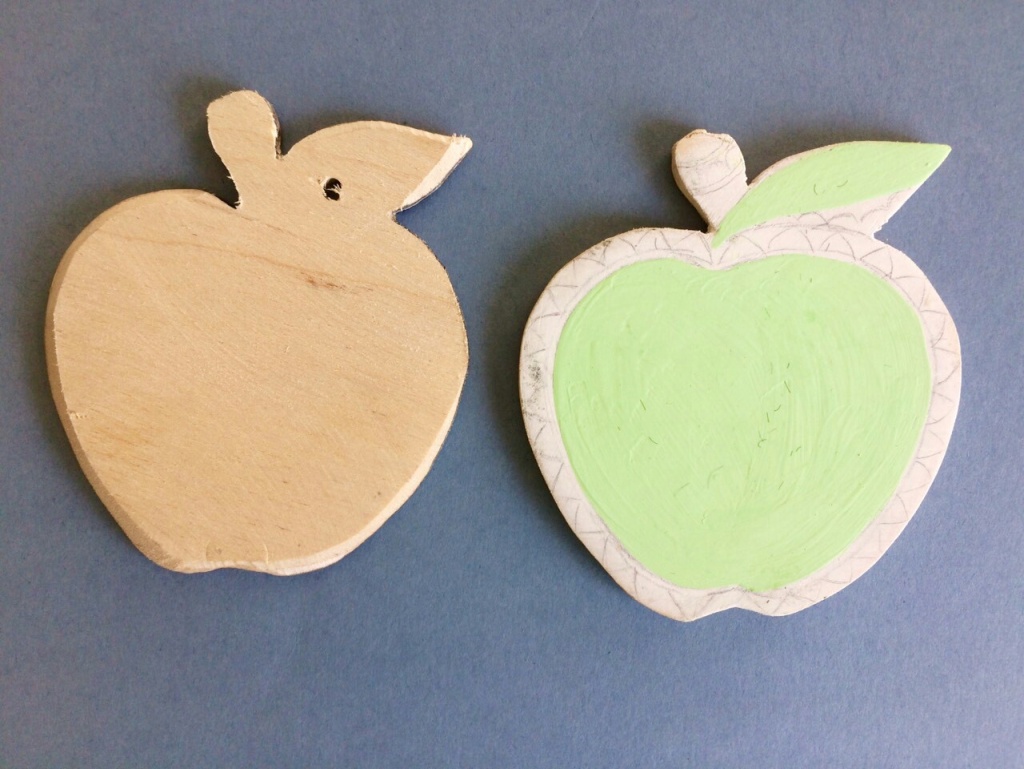 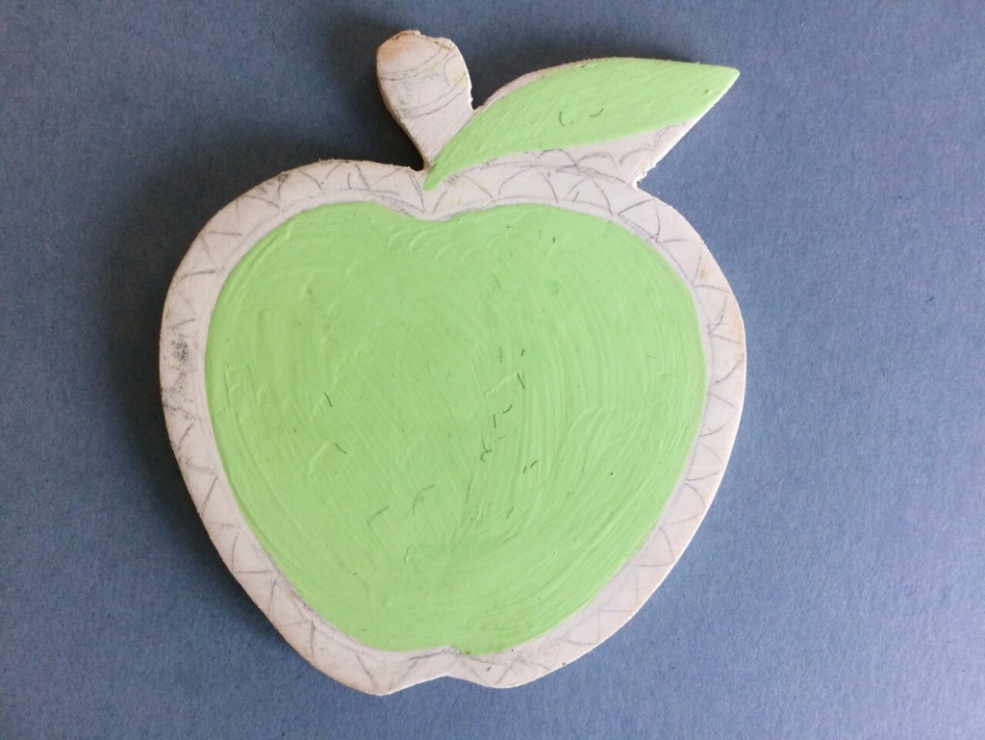 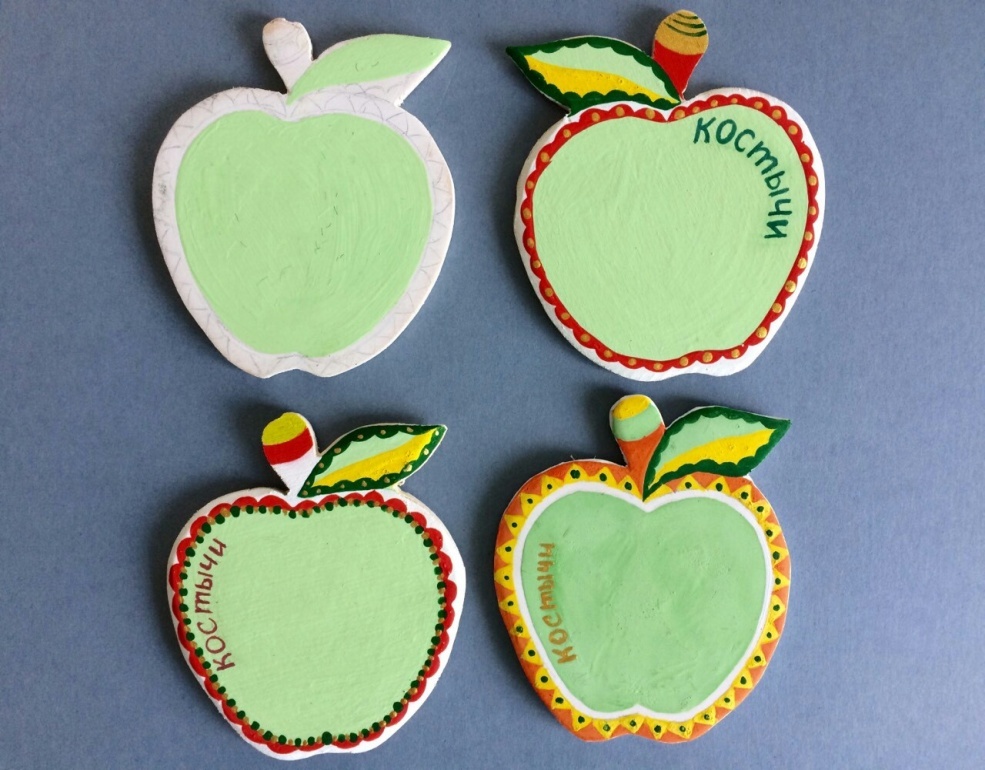 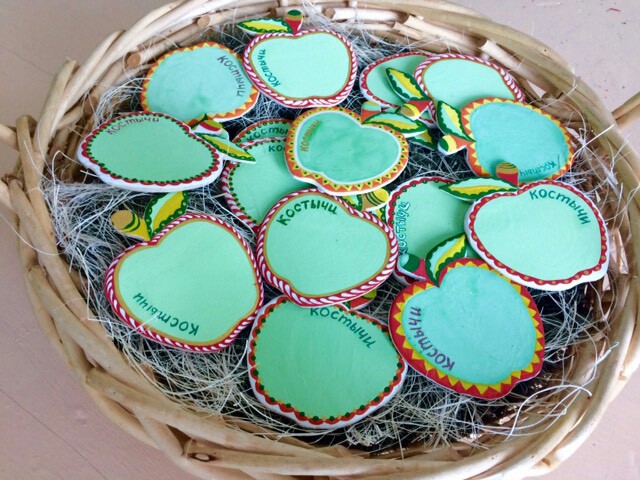 Далее участник мастер - класса по собственному воображению дорисовывали дерево яблоню с красными и красивыми яблоками. По подобию яблонь Костычевских садов.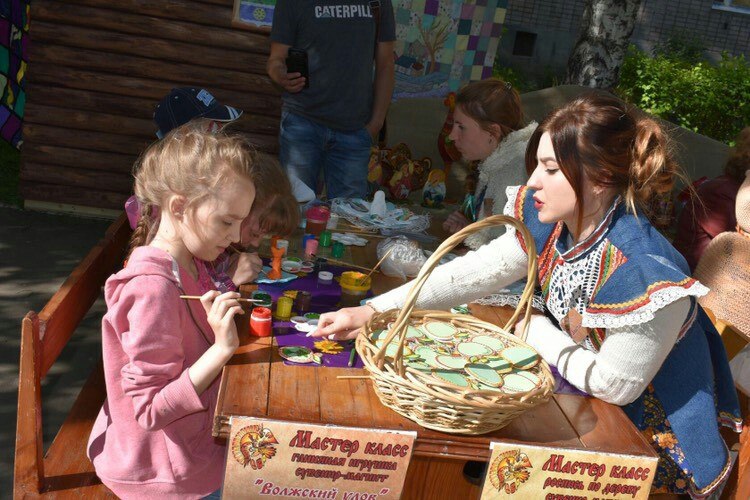 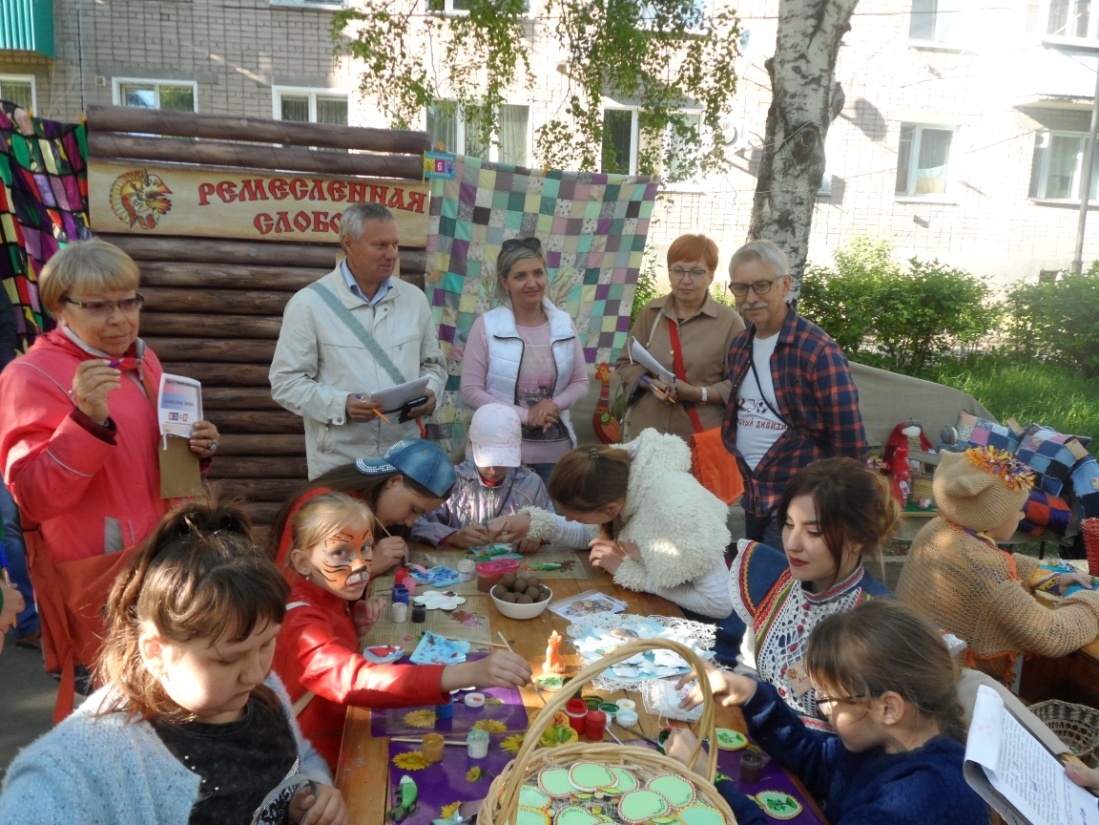 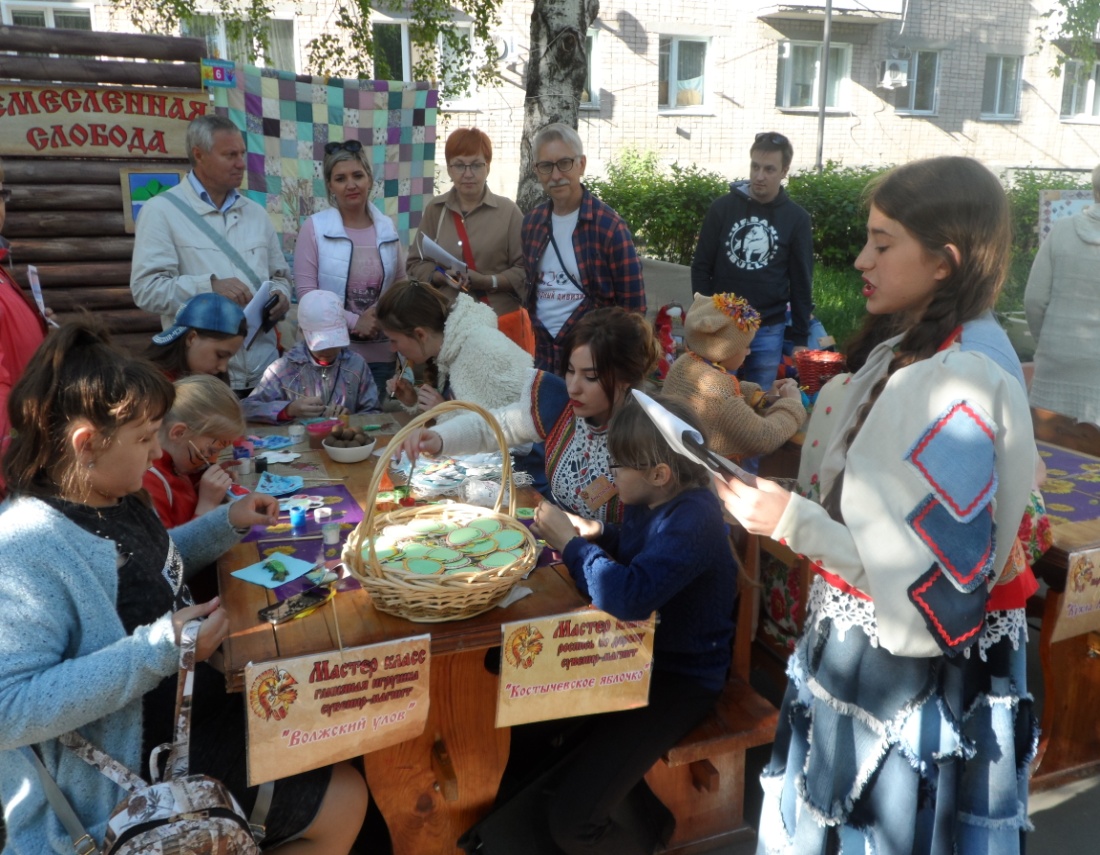 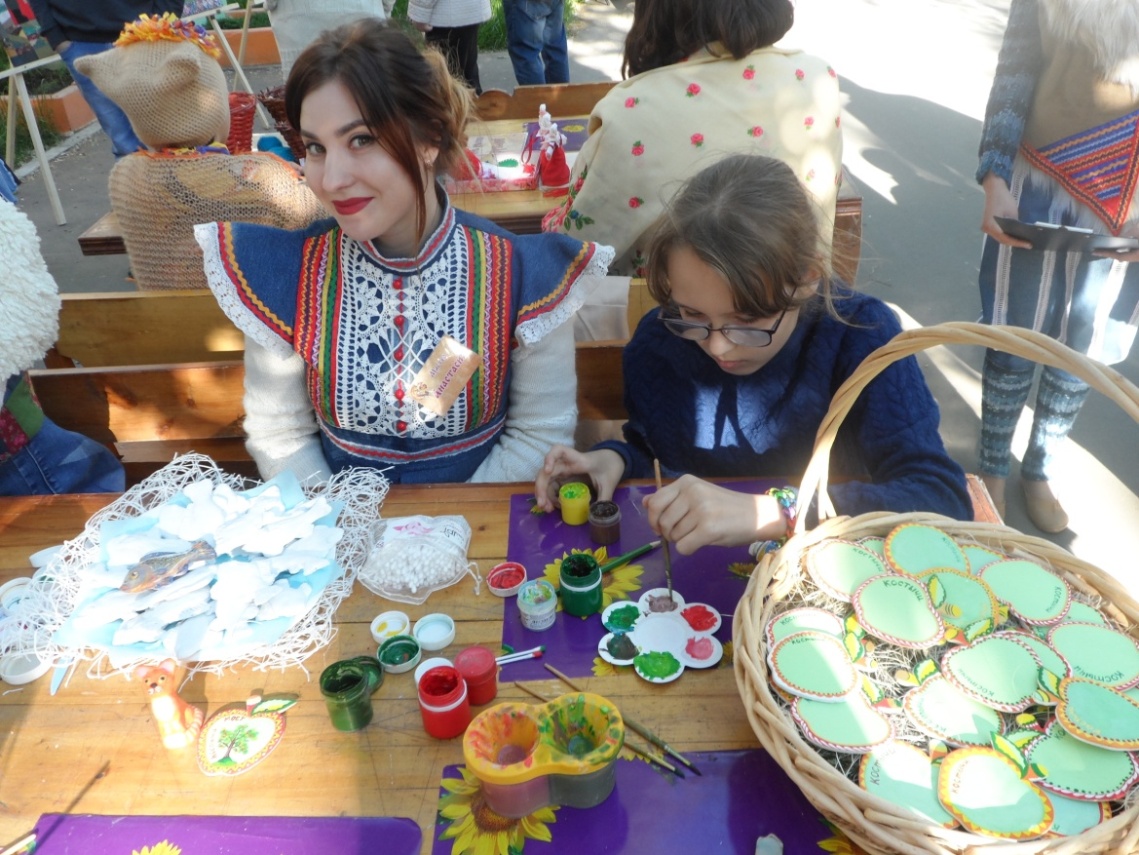 